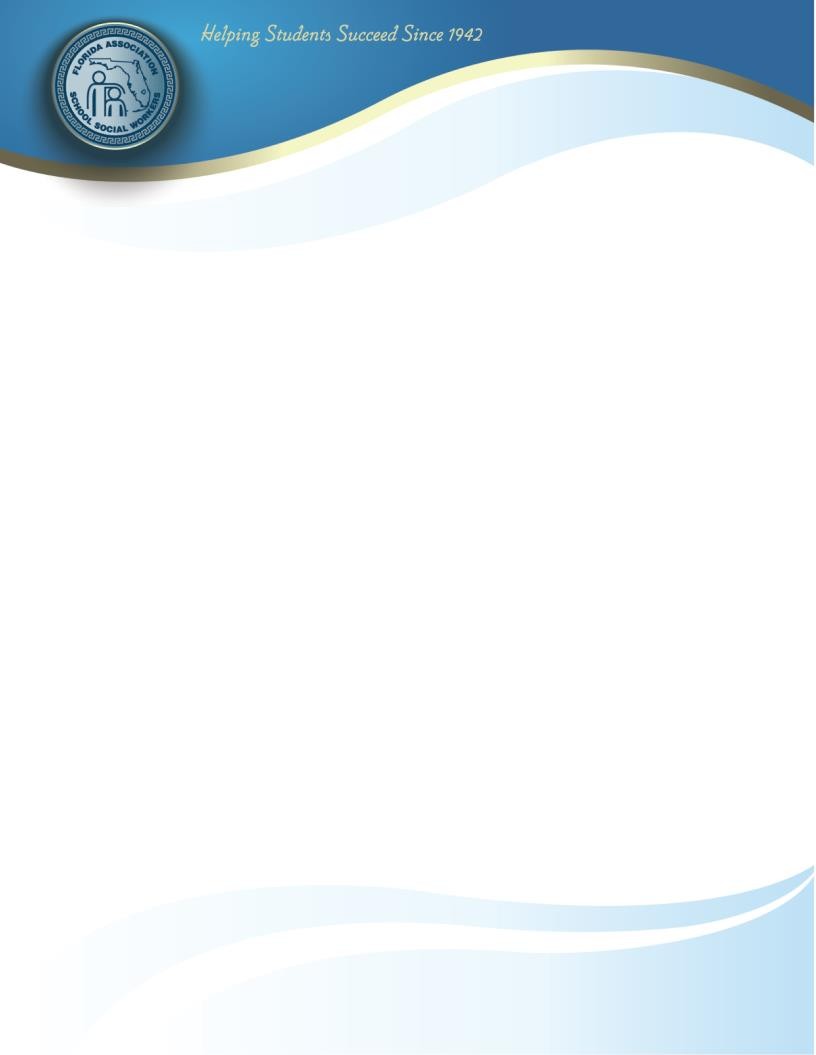 Nomination Form Citizen(s) of the YearNominee or Group 	 Mailing Address   	City/Zip 		County  	Contact Telephone #  	Briefly highlight nominee's/group's outstanding leadership to the community, advocacy on behalf of children and families, or advocacy on behalf of the profession of School Social Work and email together with this nomination form.Please limit to 1 double-spaced page.Submitted by 	Date  	Title 	 Contact Telephone #: Work  	Cell  	Deadline for submission: September 30, 202Return application via email to: Karie.Johnston@ocps.netAny inquires need to be emailed to Karie Johnston, FASSW Immediate Past PresidentFlorida Association of School Social WorkersE-Mail: fassw.president@fassw.org • Website: www.FASSW.org